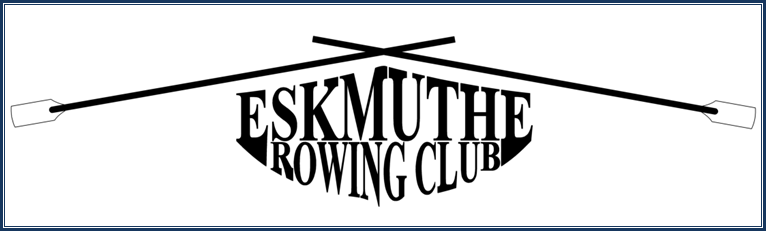 Code of Conduct – Eskmuthe Community Rowing ClubIt is the responsibility of trustees of Eskmuthe Rowing Club to: Act within the governing document and the law – being aware of the contents of the organisation’s governing document and the law as it applies to that organisation. Act in the best interests of the organisation as a whole – considering what is best for the organisation and its beneficiaries and avoiding bringing it into disrepute. Manage conflicts of interest effectively – registering, declaring and resolving conflicts of interest. Not gaining materially or financially unless specifically authorised to do so. Respect confidentiality – understanding what confidentiality means in practice for an organisation, its board and the individuals involved. Have a sound and up-to-date knowledge of the organisation and its environment – understanding how the organisation works and the environment within which it operates. Attend meetings and other appointments or give apologies – engaging in discussions and decision-making processes. Prepare fully for meetings and all work for the organisation – reading papers, querying unclear or difficult things and thinking through issues in good time before meetings. Actively engage in respectful discussion, debate and voting in meetings – contributing positively, listening carefully, challenging sensitively and avoiding conflict. Act jointly and accept a majority decision – making decisions collectively, standing by them and not acting individually unless specifically authorised to do so. Work considerately and respectfully with all – respecting diversity, different roles and boundaries, and avoiding giving offence. 